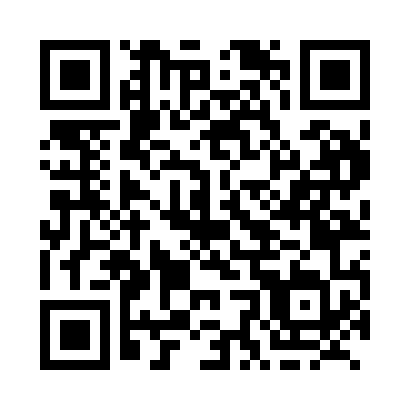 Prayer times for Glen Park, Alberta, CanadaMon 1 Apr 2024 - Tue 30 Apr 2024High Latitude Method: Angle Based RulePrayer Calculation Method: Islamic Society of North AmericaAsar Calculation Method: HanafiPrayer times provided by https://www.salahtimes.comDateDayFajrSunriseDhuhrAsrMaghribIsha1Mon5:277:081:396:068:129:532Tue5:247:051:396:088:149:563Wed5:217:031:396:098:169:584Thu5:187:001:386:108:1710:005Fri5:156:581:386:118:1910:026Sat5:126:561:386:138:2110:057Sun5:096:531:386:148:2310:078Mon5:076:511:376:158:2510:109Tue5:046:491:376:178:2610:1210Wed5:016:461:376:188:2810:1411Thu4:586:441:376:198:3010:1712Fri4:556:421:366:208:3210:1913Sat4:526:391:366:218:3410:2214Sun4:496:371:366:238:3510:2415Mon4:466:351:366:248:3710:2716Tue4:436:331:356:258:3910:3017Wed4:396:301:356:268:4110:3218Thu4:366:281:356:278:4310:3519Fri4:336:261:356:298:4410:3820Sat4:306:241:346:308:4610:4021Sun4:276:211:346:318:4810:4322Mon4:246:191:346:328:5010:4623Tue4:216:171:346:338:5210:4924Wed4:186:151:346:348:5310:5125Thu4:146:131:346:368:5510:5426Fri4:116:111:336:378:5710:5727Sat4:086:091:336:388:5911:0028Sun4:056:071:336:399:0111:0329Mon4:016:051:336:409:0211:0630Tue3:586:031:336:419:0411:09